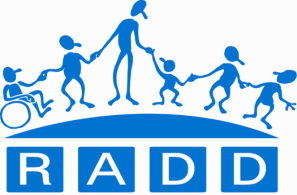 EMPLOYMENT APPLICATIONPOSITION APPLYING FOR:(Please check all that apply)  Camp Director	  		  Youth Camp 	(Ages 5 to 12)  Assistant Camp Director	                Teen Camp (Ages 13 to 17) Camp Counselor			  Adult Camp (Ages 18 & Up)EXPLANATION OF WORKER LEVELS16 & OLDER ARE EXPECTED TO CHANGE AND TRANSFER PARTICIPANTS.THERE ARE NO LONGER 1, 2 & 3 LEVEL WORKERS. WE ARE A TEAM AND ARE REQUIRED TO DO THE SAME JOB EXPECTATIONS.YOU CAN MARK A PREFERENCE BUT UNFORTUNATLY WE CAN NOT GUARANTEE THAT CAMP.PERSONAL INFORMATION__________________________________________________________________________________________________LAST NAME						FIRST NAME				MI			__________________________________________________________________________________________________MAILING ADDRESS						CITY					ZIP CODE__________________________________________________________________________________________________PERMANENT STREET ADDRESS (IF DIFFERENT FROM ABOVE)		CITY					ZIP CODE__________________________________________________________________________________________________HOME PHONE (AREA CODE & NUMBER)		                                                                                              CELL PHONE (AREA CODE & NUMBER)		                                 __________________________________________________________________________________________________ E MAIL ADDRESSPERSONAL BACKGROUND HISTORYPrevious residence(s) for last 5 years:Address: _________________________________          City: _______________          State: ________          Years: ______Address: _________________________________          City: _______________          State: ________          Years: ______Address: _________________________________          City: _______________          State: ________          Years: ______NEW EMPLOYMENT HISTORY__________________________________________________________________________________________________EMPLOYER				ADDRESS			                         CONTACT			PHONE																				______EMPLOYMENT DATES			TITLE				RESPONSIBILITIES __________________________________________________________________________________________________EMPLOYER				ADDRESS			                           CONTACT			PHONE																					______EMPLOYMENT DATES			TITLE				RESPONSIBILITIES PERSONAL REFERENCESPlease provide the contact information of 2 persons (not relatives) who have knowledge of your character, experience and ability:__________________________________________________________________________________________________ NAME							PHONE	                                      			EMAIL			__________________________________________________________________________________________________ADDRESS							CITY					ZIP CODE__________________________________________________________________________________________________ NAME							PHONE	                                      			EMAIL			__________________________________________________________________________________________________ADDRESS							CITY					ZIP CODEEDUCATIONAL HISTORYHighest level of education completed: ________________________ Current level in school: _______________________Please list any degrees or certificates which you feel may provide benefit to RADD: __ ______________________________________________________________________________________________________________________________CURRENT CERTIFICATES / LICENSES CPR Certification:   Expiration: _______         Lifeguard          CNA           Medication Administration Certificate       First Aid Certification:  Yes      No      Expiration: _______     Other: ______________________________________KNOWLEDGE, SKILLS, AND ABILITIESDo you have any new special skills / talents that you would be willing to share?   		 Yes	   No	If so, please describe: ________________________________________________________________________________Do you have any new experience working with individuals with special needs? 		 Yes	     No	If so, please describe: ____________________________________________________________________________________________________________________________________________________________________________________________________________________________________________________________________________________Describe any special knowledge, skills and abilities that you possess or have gained that are not listed above and that you feel would provide benefit to the program that you are applying for:  ______________________________________________________________________________________________________________________________________________________________________________________________________________________________________________________________________________________________________Why are you applying for this position?______________________________________________________________________________________________________________________________________________________________________________________________________________________________________________________________________________________________________If you are applying for a leadership position, what skills do you feel qualify you for this position?______________________________________________________________________________________________________________________________________________________________________________________________________________________________________________________________________________________________________If you do not get the leadership position you applied for, what will you do?______________________________________________________________________________________________________________________________________________________________________________________________________________________________________________________________________________________________________What are you looking most forward to at Camp Kinder this summer?______________________________________________________________________________________________________________________________________________________________________________________________________________________________________________________________________________________________________What are you looking least forward to at Camp Kinder this summer?______________________________________________________________________________________________________________________________________________________________________________________________________________________________________________________________________________________________________REQUESTED TIME OFFPlease list any time off you may need from June 27th through August 19th: (Camp Kinder begins on June 27th and ends on August 19th, training will be held the week of June 27th )_________________________________________________________________________________________________________________________________________________________________________________________________PERSONAL BACKGROUND HISTORYHave you ever been convicted, fined, placed on probation or imprisoned?    	 Yes	            NoIf yes, please explain: (Use a separate sheet if necessary) ________________________________________________________________________________________________________________________________________________________________________________________________________________________________________________________I authorize investigation of all statements herein, including any checks of criminal records, and release the agency and all others from liability in connection with same.  I understand that, if employed, that untrue, misleading, or omitted information herein or in other documents completed by the applicant may result in dismissal, regardless of the time of discovery. Signature: ____________________________________	     Date: _______________________________ RADD is an equal opportunity employer